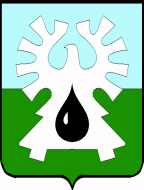 МУНИЦИПАЛЬНОЕ ОБРАЗОВАНИЕ ГОРОД УРАЙХанты-Мансийский автономный округ - ЮграАдминистрация ГОРОДА УРАЙПОСТАНОВЛЕНИЕот                                                                                                                     №О внесении изменений в административный регламент предоставления муниципальной услуги «Выдача документов, подтверждающих принятие решений о переводе или об отказе в переводе жилого помещения в нежилое помещение или нежилого помещения в жилое помещение»На основании статьи 13 Федерального закона от 27.07.2010 №210-ФЗ «Об организации предоставления государственных и муниципальных услуг», Порядка разработки и утверждения административных регламентов предоставления муниципальных услуг в муниципальном образовании городской округ город Урай, утвержденного постановлением администрации города Урай от 18.01.2013 №117:1. Внести изменения в административный регламент предоставления муниципальной услуги «Выдача документов, подтверждающих принятие решений о переводе или об отказе в переводе жилого помещения в нежилое помещение или нежилого помещения в жилое помещение», утвержденный постановлением администрации города Урай от 22.05.2019 №1135, согласно приложению. 2. Опубликовать постановление в газете «Знамя» и разместить на официальном сайте органов местного самоуправления города Урай в информационно-телекоммуникационной сети «Интернет».3. Контроль за выполнением постановления возложить на заместителя главы города Урай И.А. Фузееву.Глава города Урай	А.В. ИвановПриложение к постановлению администрации города Урай от 22.05.2019 №1135Изменения в административный регламент предоставления муниципальной услуги «Выдача документов, подтверждающих принятие решений о переводе или об отказе в переводе жилого помещения в нежилое помещение или нежилого помещения в жилое помещение»  Подпункт 2.7.2 пункта 2.7 дополнить подпунктами 4-5 следующего содержания: «4) протокол общего собрания собственников помещений в многоквартирном доме, содержащий решение об их согласии на перевод жилого помещения в нежилое помещение;5) согласие каждого собственника всех помещений, примыкающих к переводимому помещению, на перевод жилого помещения в нежилое помещение.          Примыкающими к переводимому помещению признаются помещения, имеющие общую с переводимым помещением стену или расположенные непосредственно над или под переводимым помещением. Согласие каждого собственника всех помещений, примыкающих к переводимому помещению, на перевод жилого помещения в нежилое помещение оформляется собственником помещения, примыкающего к переводимому помещению, в письменной произвольной форме, позволяющей определить его волеизъявление. В этом согласии указываются фамилия, имя, отчество (при наличии) собственника помещения, примыкающего к переводимому помещению, полное наименование и основной государственный регистрационный номер юридического лица - собственника помещения, примыкающего к переводимому помещению, паспортные данные собственника указанного помещения, номер принадлежащего собственнику указанного помещения, реквизиты документов, подтверждающих право собственности на указанное помещение.».2. Приложение 1 изложить в новой редакции «Приложение 1  к административномурегламенту предоставления муниципальной услуги «Выдача документов, подтверждающих принятие решений опереводе или об отказе в переводе жилогопомещения в нежилое помещение или нежилого помещения в жилое помещение»Главе  города УрайЗаявление
о переводе жилого помещения в нежилое помещение или нежилого помещения в жилое помещениеот(указывается уполномоченное собственником лицо либо собственник жилого/нежилого помещения, либо собственникижилого/нежилого помещения, находящегося в общей собственности двух и  более лиц, в случае, если ни одиниз собственников либо иных лиц не уполномочен в установленном порядке представлять их интересы)Примечание.	Для физических лиц указываются: фамилия, имя, отчество, реквизиты документа, удостоверяющего личность (серия, номер, кем и когда выдан), место жительства, номер телефона; для представителя физического лица указываются: фамилия, имя, отчество представителя, реквизиты доверенности, которая прилагается к заявлению.Для юридических лиц указываются: наименование, организационно-правовая форма, адрес места нахождения, номер телефона, фамилия, имя, отчество лица, уполномоченного представлять интересы юридического лица, с указанием реквизитов документа, удостоверяющего эти правомочия и прилагаемого к заявлению.Место нахождения жилого помещения:  (указывается полный адрес: субъект Российской Федерации,муниципальное образование, поселение, улица, дом, корпус, строение,квартира (комната), подъезд, этаж) Собственник(и) жилого помещения:  Прошу разрешить (перевод жилого помещения в нежилое помещение или перевод нежилого  помещения в жилое помещение - нужное указать)К заявлению прилагаются следующие документы:1)  (указываются вид и реквизиты правоустанавливающего документа на переводимое жилое/нежилое помещение 2)    План переводимого помещения с его техническим описанием (в случае перевода нежилого помещения)	___	листах;3) Технический паспорт переводимого помещения на  	___ листах;4)    Поэтажный план дома, в котором находится переводимое помещение на  		листах;5)    Подготовленный и оформленный в установленном порядке проект переустройства и (или) перепланировки переводимого помещения (в случае, если переустройство и (или) перепланировка требуются для обеспечения использования такого помещения в качестве жилого или нежилого помещения) на  		  листах;6) протокол общего собрания собственников помещений в многоквартирном доме, содержащий решение об их согласии на перевод жилого помещения в нежилое помещение на  		  листах;7) согласие каждого собственника всех помещений, примыкающих к переводимому помещению, на перевод жилого помещения в нежилое помещение на  		  листах;6) иные документы:  (доверенности, выписки из уставов и др.)Подписи лиц, подавших заявление :(следующие позиции заполняются должностным лицом, принявшим заявление)Входящий номер регистрации заявления  №  (подпись заявителя)(должность,».налистах;(с отметкой: подлинник или нотариально заверенная копия))«»20г.(дата)(подпись заявителя)(расшифровка подписи заявителя)«»20г.(дата)(подпись заявителя)(расшифровка подписи заявителя)«»20г.(дата)(подпись заявителя)(расшифровка подписи заявителя)«»20г.(дата)(подпись заявителя)(расшифровка подписи заявителя)(расшифровка подписи заявителя)Документы представлены на приеме	«»20г.Выдана расписка в получении
документов	«»20г.Расписку получил	«»20г.Ф.И.О. должностного лица, принявшего заявление)(подпись)